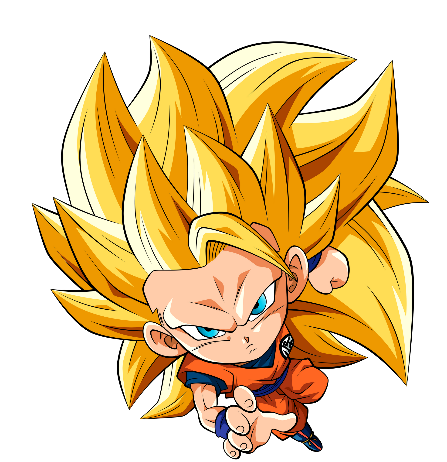 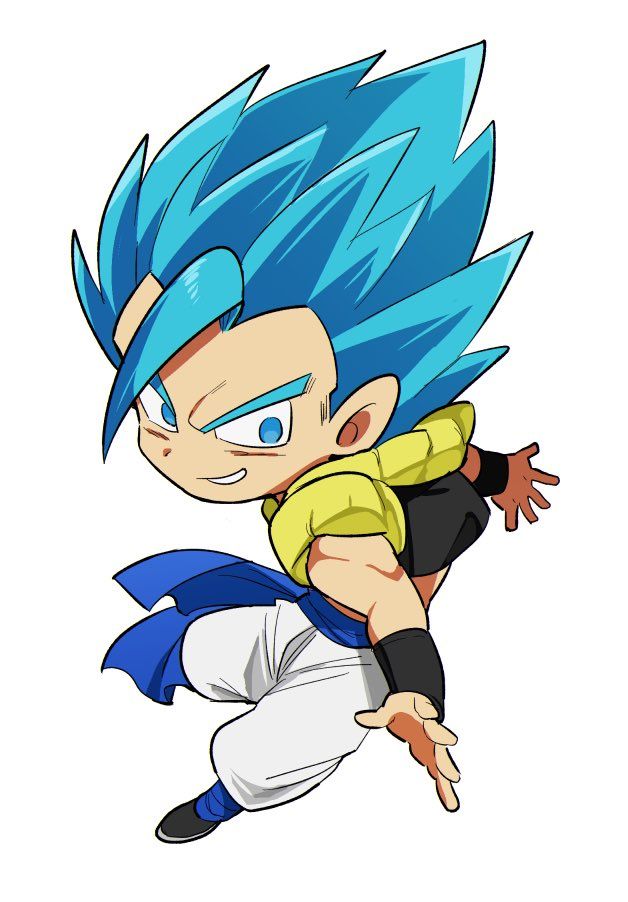 Self introduction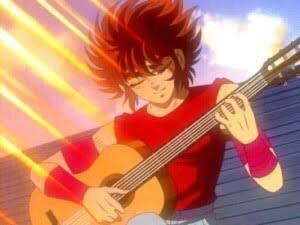  Hi my name is Seiya Kido, I am 14 years old, I was born on 2006 December 1st in Japan. I live in Greece with my dad is Mitsumasa Kido and my sister is Seika Kido. I study at Sanctuary school, I am in 8th grade.My hobbies are play guittar and play soccer.I like to listen music, I don´t like Math and my favorite dish is Sushi.When I grew up I want to be a Soccer player.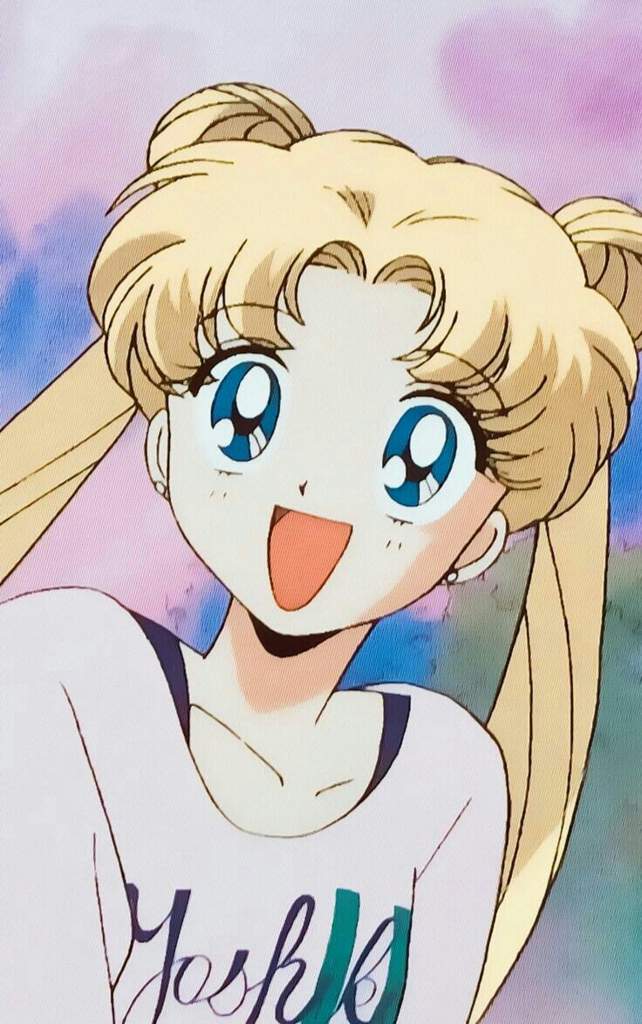 Hi my name is Serena Tsukino, I am 14 years old, I was born on 2006 June 30th. I live with my Dad is Kenji Tsukino, my Mom is Ikuko Tsukino and my brother is Shingo Tsukino. I study at Crystal Kingdom school and I am in 8th grade.My hobbies are play video games and eat so much,I like to go out with my Friends, I don´t like to study and my favorite dish is ice cream.When I grew up I want to be a pshycologist.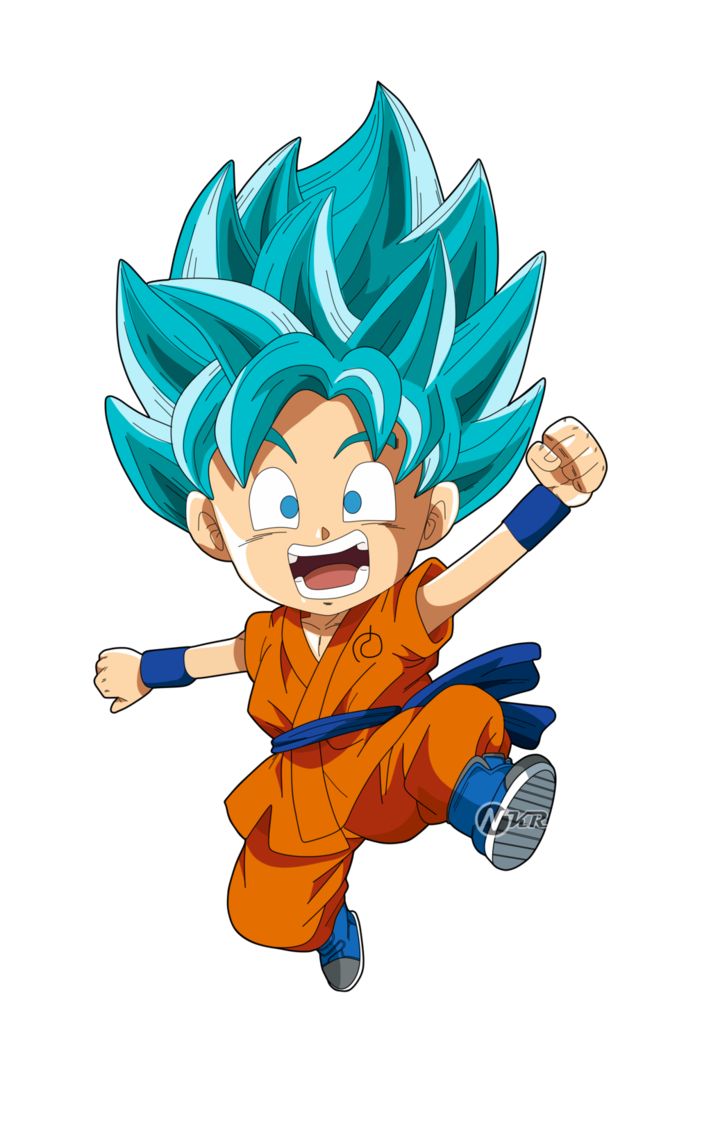 Para poder crear tu propio self introduction debes seguir los siguientes steps(pasos)Step 1:Cómo pudiste observar en los self introduction anteriores los personajes inician con la siguiente oración:“Hi my name is”………. / lo que en español es “hola mi nombre es……”Step 2:Luego daras a conocer tu edad con la siguiente frase:I am …… years old / tengo …… años Step 3:En este paso daras a conocer donde naciste (siempre debes guiarte con los ejemplos anteriores)I was born (año/día/mes en ingles/ país donde naciste) / yo nacíStep 4: Ahora debes incluir con quienes vives en tu casa de la siguiente manera:I live with my (incluir el nombre de la persona y el parentesco familiar en inglés) / yo vivo con………………………..Step 5:Debes incluir el colegio en donde estudias y el nivel que cursas:I study in (nombre del colegio) school and I am (nivel del curso) grade/Yo estudio en………. Y voy en………. Básico.Step 6:Hobbies, gustos y disgustos  personales. En este paso debes incluir cuáles son tus pasatiempos favoritos, lo que te gusta y no personalmente de la siguiente manera:My hobbies are (incluir de 2 o más hobbies que te gustan en inglés), I like (incluir lo que te gusta), I don´t like (incluir lo que no te gusta en inglés) and my favorite dish (incluir comida o postre favorito en inglés) / Mis hobbies son …………., me gusta……………., no me gusta………….. Y mi platillo favorito es…………….Step 7En este último paso darás a conocer lo que te gustaría ser cuando grandeWhen I grew up I want to be(incluir lo que te gustaría ser cuando grande en inglés)/ cuando sea grande quiero ser ………………Activity: Crea tu propio self intruction dentro de este cuadro guiándote con los Steps anteriores demostrados anteriormente. ¡Incluye una foto tuya!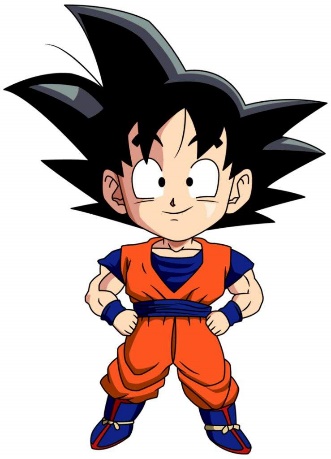 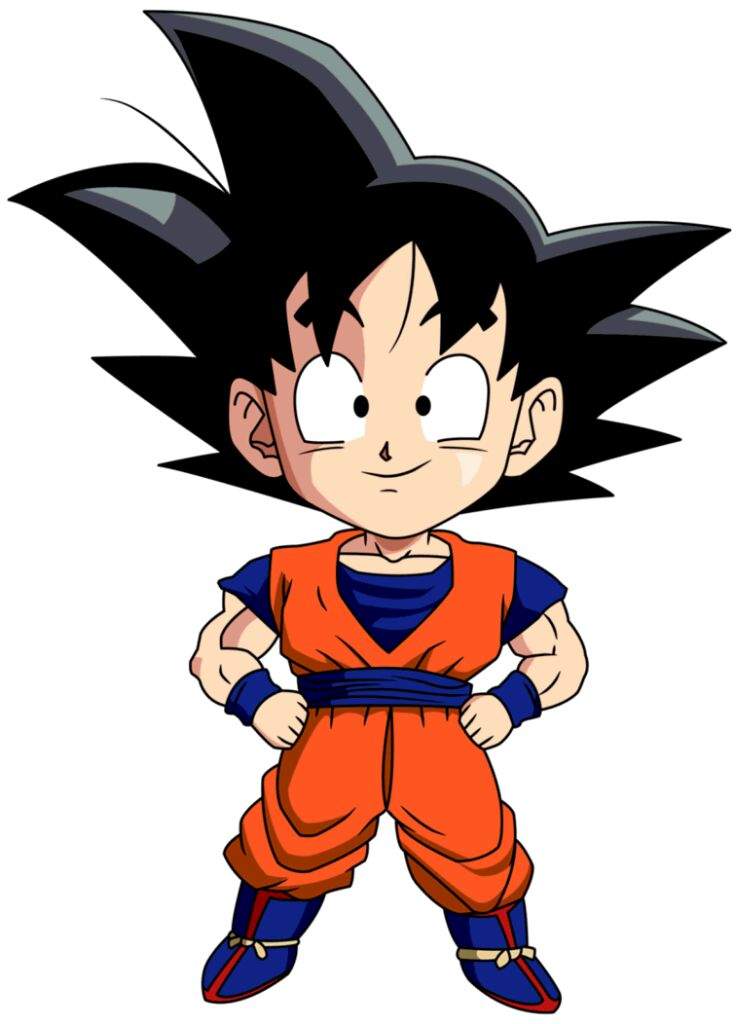 English worksheet unit 2” The place where I live” N°7English worksheet unit 2” The place where I live” N°7Name:Grade: 5°Date:Date:Objective: OA5 Leer y demostrar comprensión de textos adaptados y auténticos simples no literarios, que contengan palabras de uso frecuente, familias de palabras, repetición de palabras y frases, estén acompañados de abundante apoyo visual y estén relacionados con los temas y las siguientes funciones del año: saludar y despedirse; solicitar y entregar información personal y de temas familiares; agradecer, disculparse y pedir permiso; seguir y dar instrucciones; describir personas, objetos y su posición, lugares, acciones cotidianas y clima; expresar gustos, preferencias, cantidades y posesiones.Objective: OA5 Leer y demostrar comprensión de textos adaptados y auténticos simples no literarios, que contengan palabras de uso frecuente, familias de palabras, repetición de palabras y frases, estén acompañados de abundante apoyo visual y estén relacionados con los temas y las siguientes funciones del año: saludar y despedirse; solicitar y entregar información personal y de temas familiares; agradecer, disculparse y pedir permiso; seguir y dar instrucciones; describir personas, objetos y su posición, lugares, acciones cotidianas y clima; expresar gustos, preferencias, cantidades y posesiones.Class Objective: Aprender a crear descripción personalClass Objective: Aprender a crear descripción personalContents: Self introductionContents: Self introductionInstructions: Escribe la fecha y el objetivo de la clase y el contenido en tu cuaderno de inglés Para poder realizar esta guía es muy importante que sigas cada una de las instrucciones de los enunciados Instructions: Escribe la fecha y el objetivo de la clase y el contenido en tu cuaderno de inglés Para poder realizar esta guía es muy importante que sigas cada una de las instrucciones de los enunciados Fecha de entrega: esta guía debe ser enviada al correo del profesor pedro.rojas@colegio-josemanuelbalmaceda.cl más tardar el día lunes 18 de mayo.Fecha de entrega: esta guía debe ser enviada al correo del profesor pedro.rojas@colegio-josemanuelbalmaceda.cl más tardar el día lunes 18 de mayo.SOLUCIONARIO O RESPUESTA ESPERADASOLUCIONARIO O RESPUESTA ESPERADANÚMERO DE PREGUNTARESPUESTAActivity 1 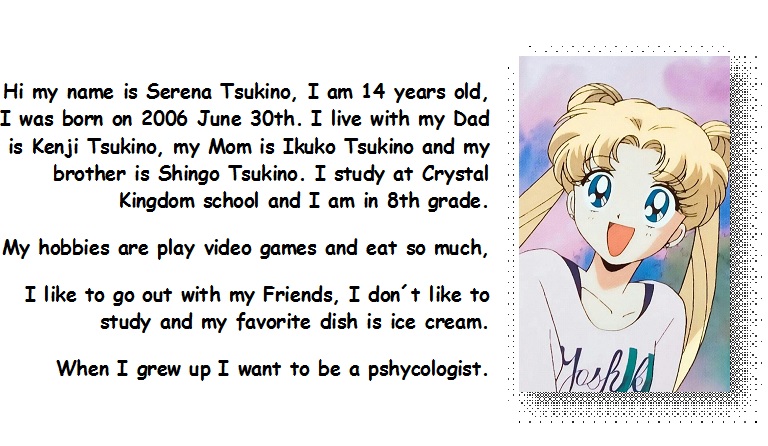 